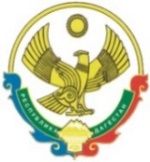 РЕСПУБЛИКА  ДАГЕСТАНСОБРАНИЕ   ДЕПУТАТОВГОРОДСКОГО ОКРУГА «ГОРОД КАСПИЙСК»шестого созыва368300, РД, г. Каспийск, ул. Орджоникидзе, 12, тел. 8 (246) 5-12-88, факс 8 (246) 5-12-88  почта: gorsobkasp@mail.ru 26 ноября 2019 г.РЕШЕНИЕ № 24340-ой очередной сессии Собрания депутатов городского округа «город Каспийск»«Об утверждении Порядка организации и проведения голосования по отбору общественных территорий, подлежащих благоустройству в первоочередном порядке»В соответствии с Федеральным законом от 6 октября 2003 года №131-ФЗ «Об общих принципах организации местного самоуправления в Российской Федерации», постановлением Правительства Российской Федерации от 10 февраля 2017 года №169 «Об утверждении Правил предоставления и распределения субсидий из федерального бюджета бюджетам субъектов Российской Федерации на поддержку государственных программ субъектов Российской Федерации и муниципальных программ формирования современной городской среды», учитывая Методические рекомендации по подготовке государственных программ субъектов Российской Федерации и муниципальных программ субъектов Российской Федерации и муниципальных программ формирования современной городской среды на 2018 – 2022 годы, утвержденные приказом Министерства строительства и жилищно-коммунального хозяйства Российской Федерации от 6 апреля 2017 года № 691/пр, в целях реализации мероприятий по благоустройству территории муниципального образования городской округ «город Каспийск», Собрание депутатов городского округа «город Каспийск»РЕШАЕТ:Утвердить Порядок организации и проведения голосования по отбору общественных территорий, подлежащих благоустройству в первоочередном порядке (прилагается).Рекомендовать Администрации городской округ «город Каспийск» обеспечить в срок до 15 января 2020 года внесение изменений в муниципальные правовые акты, направленные на реализацию программ и вопросов благоустройства территории муниципального образования городской округ «город Каспийск», в том числе обустройства мест массового отдыха населения (городских парков)».Контроль за исполнением настоящего Решения возложить на постоянную Комиссию по архитектуре, землеустройству, строительству и муниципальной собственности Собрания депутатов городского округа «город Каспийск».Опубликовать настоящее Решение в газете «Трудовой Каспийск» и разместить на официальном сайте Администрации городского округа «город Каспийск» в сети Интернет.Решение вступает в силу со дня его официального опубликования.Глава городского округа «город Каспийск»							М. С. АбдулаевПредседатель Собрания депутатов городского округа «город Каспийск»				А. Д. Джаватов